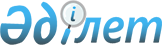 Балқаш қаласы әкімиятының 2002 ж. 12 қыркүйектегі тіркелу нөмірі 963 "Қаланың Бюджеттік комиссиясын құру және қаланың бюджеттік комиссиясы туралы Ережені бекіту туралы" N 13/3 қаулысына өзгертулер енгізу туралы
					
			Күшін жойған
			
			
		
					Қарағанды облысы Балқаш қаласының әкімиятының 2004 жылғы 8 қаңтардағы N 01/04 қаулысы. Қарағанды облысының Әділет департаментінде 2004 жылғы 27 қаңтарда N 1397 тіркелді. Күші жойылды - Қарағанды облысы Балқаш қаласының әкімдігінің 2007 жылғы 31 мамырдағы N 22/04 қаулысымен      Ескерту. Күші жойылды - Қарағанды облысы Балқаш қаласының әкімдігінің 2007 жылғы 31 мамырдағы N 22/04 қаулысымен.

      Қазақстан Республикасының 1999 жылғы 1 сәуірдегі "Бюджеттік жүйе туралы" Заңының 18 бабына сәйкес Балқаш қаласының әкімияты ҚАУЛЫ ЕТЕДІ:

      1. Балқаш қаласы әкімиятының 2002 ж. 12 қыркүйектегі "Қаланың Бюджеттік комиссиясын құру және қаланың бюджеттік комиссиясы туралы Ережені бекіту туралы" N 13/3 қаулысына келесі өзгертулер енгізілсін:

      Балқаш қаласы әкімиятының 2002 ж. 12 қыркүйектегі "Қаланың Бюджеттік комиссиясын құру және қаланың бюджеттік комиссиясы туралы Ережені бекіту туралы" N 13/3 қаулысына № 1 қосымша жаңа редакцияда баяндалсын.

      Ескерту. Қарағанды облысы Балқаш қаласының әкімиятының 2002 жылғы 12 қыркүйектегі N 13/3 қаулысы РҚАО-ға түскен жоқ.

      2. Осы қаулының орындалуын бақылауды өзіме қалдырамын.

 Қаланың Бюджеттік комиссиясының
ҚҰРАМЫ      1. Мұқатов Кариполла Орынбекұлы – Балқаш қаласының әкімі, комиссия төрағасы

      2. Адамова Қағаз Куатбекқызы – қала әкімінің қаржы бөлімі меңгерушісі, комиссия төрағасының орынбасары

      3. Кондыбаева Әлия Бейсембекқызы – қала әкімі қаржы бөлімінің бюджеттік бөлім бастығы, комиссия хатшысы

      Комиссия мүшелері:

      4. Аманжолова Шолпан Дінислямқызы - қала әкімінің орынбасары

      5. Куатбеков Әлихан Жұмаханұлы - қала әкімінің орынбасары 

      6. Коробейникова Людмила Алексеевна - қалалық мәслихат хатшысы

       (келісім бойынша)

      7. Баймағамбетов Елубай Кабыкейұлы - қалалық мәслихат депутаты, бюджет,
 (келісім бойынша) адамдардың құқығын қорғау және
 әлеуметтік сала бойынша тұрақты
 комиссияның төрағасы

      8. Кұмабаева Зәуреш Өмірханқызы - мемлекеттік-құқықтық жұмыс бөлімінің бастығы

      9. Шлықова Зәуре Сағбайқызы - экономика комитетінің төрайымы

      10. Токушев Қажымұрат Әбілқайрұлы - Балқаш қаласы бойынша салық комитетінің

       (келісім бойынша) 


					© 2012. Қазақстан Республикасы Әділет министрлігінің «Қазақстан Республикасының Заңнама және құқықтық ақпарат институты» ШЖҚ РМК
				
      Балқаш қаласының әкімі

Қ. Мұқатов
Балқаш қаласы әкімиятының
2004 ж. 08 қаңтардағы "Балқаш
қаласы әкімиятының 2002 ж. 12 қыркүйектегі
"Қаланың Бюджеттік комиссиясын
құру және қаланың бюджеттік
комиссиясы туралы Ережені
бекіту туралы" N 13/3 қаулысына
өзгерістер енгізу туралы" № 01/04 қаулысына
№ 1 қосымша